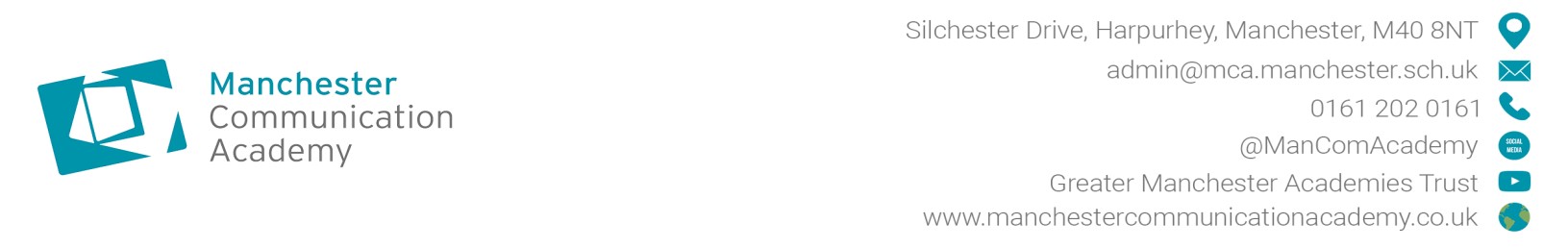 خوش آمدیدمیں مانچسڑ کمیونیکشن اکیڑمی میں آپ کا استقبال کرنا چاہتی ہو۔ ہم آپ سے ملنے کے منتظر ہیں ۔ ستمبر میں آپ اپنے تعلیمی سفر کے اگلے قدم کی شروعات کریں گے اور ہمیں بہت خوشی ہے کہ آپ اگلے پانچ سال ہمارے ساتھ گزارے گے ۔ آپ یہاں نۓ لوگوں  سے ملیں گے ، آپ نۂی چیزیں سیکھے گے ۔ آپ یہاں بہت سے حیرت انگیز تجربات سے گزریں گے جو کہ تمام زندگی آپ کےساتھ رہیں گے ۔                                                                                            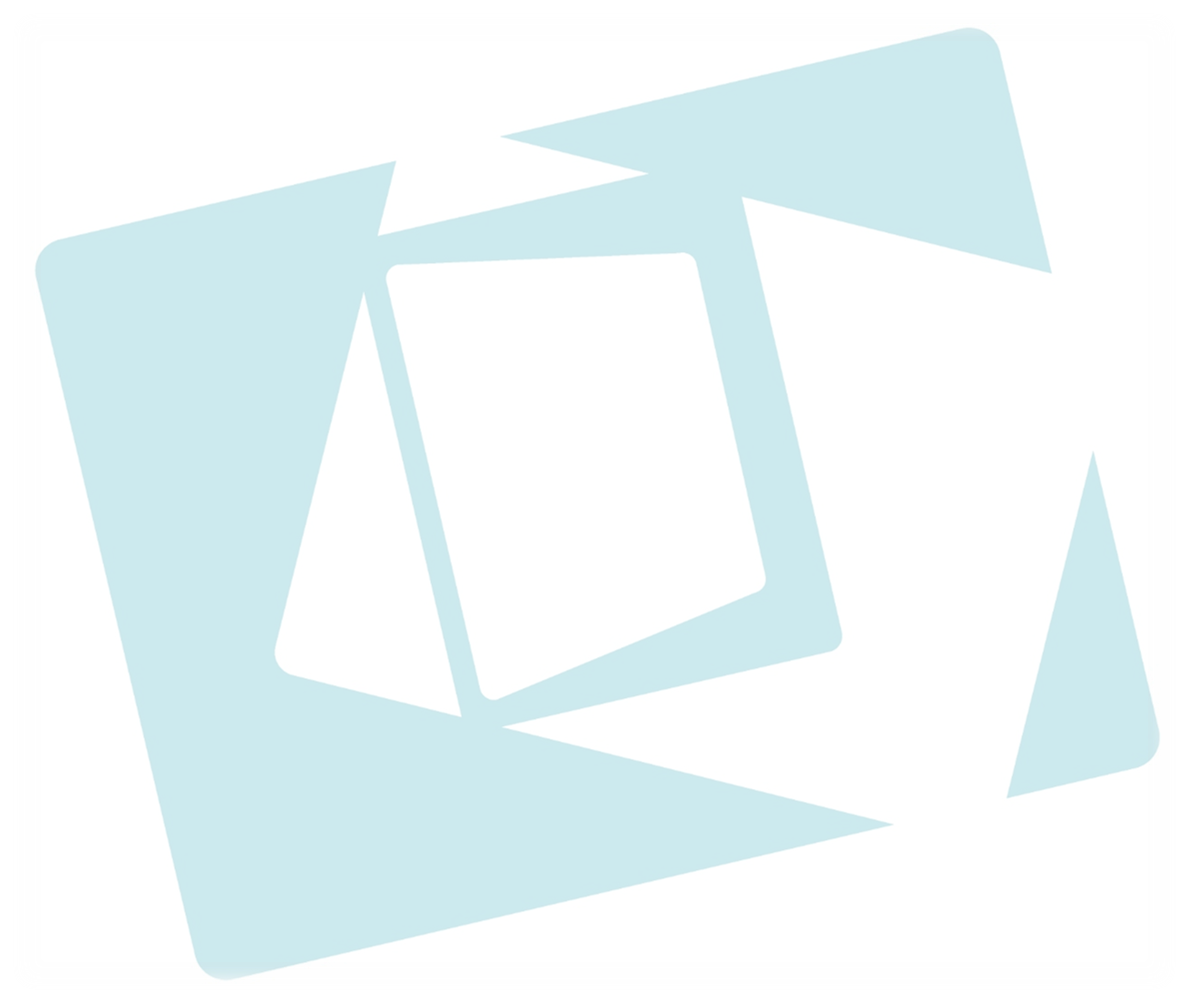 مجھے ایم سی اے کی ہیڑٹیچیر ہونے پر بہت فخر ہے ۔ مجھے اپنے اسکول ، عملے، طلبا ، اور برادری پر فخر ہے ۔ ایم سی اے کے طالب علم ہر میدان میں بہترین ہیں اور اس  کی وجہ یہ ہے کہ ہم ہر وقت ان چار اہم چیزوں کے بارے میں بات  کرتے رہتے ہیں مثلاً ہم کیا بننا چاہتے ہیں ،کیا کرنا چاہیئے ،اور ہم کیا محسوس کرتے ہیں ۔                                                              1۔ شانداررہیں:                                                                                                                             میں چاہتی ہوں کہ آپ اپنی زندگی کے ہر پہلو میں شاندار رہیں ۔ ایک شاندار بیٹا/بیٹی، شانداربھاہی/بہن، ایک شاندار دوست، اور ایک شاندار انسان بنے۔ آپ  اپنےآپ کا بہترین ورژن بنیں ۔ تعلیم کو اپنی ہرچیزمیں شامل کر کے ایک بےمثال طلب علم بننے جو کہ آپ ممکنہ طور پر کر سکتے ہیں۔ آپ جس بھی میران میں اپنے اپ کو قابل سمجھتے ہیں چاہے وہ گانا یا ناچ ہو، کھانا پکانا ہو ،ڈدامہ ہو، کھیل ہو، بحث ومباحثہ ہو یا تحریرودریافت ہو۔ آپ اس کے حصول کے لیے اپنی بہترین کوشش کریں۔ اچھے سے اچا ہونے کے لیے بے صبر رہیں۔                                                              بہادر بنیے :                                                                                                                               .2   ایک نۓ اسکول میں جانا جو کہ بہت بڑا ہے ، جس میں نۓ استاتزہ اور نۓ افراد شامل ہیں تھوڈا سا خوفناک ہو سکتا ہے۔ آپ کو خو فزدہ ہونے کی قطعی ضرورت نہیں ہے۔ اپنے فیصلوں کا انتخاب بہادری سے کریں اور ہر کام کو صحیح طر یقے  اور بہادری سے کرنے کا مطاہرہ پیش کریں۔ حسنین سلوک:                                                                                                                              .3
آپ ہمارے ساتھ بہت ساری نئی چیزیں سیکھنے جا رہے ہیں۔ آن  میں سب  سےپہلا سبق ایک دوسرے کےساتھ حسن سلوک کےساتھ پیش آنا ہے۔ آپ اپنے خاندان ، اپنے دوستوں اور اپنے آپ ک ساتھ نرمی کے ساتھ پیش آنا سیکھیں کیونکہ حسن سلوک سےبڑ کر کوئی تحفہ نہیں ہے۔ تعلق بناۓ:                                                                                                                                    4   
ایم سی اے ایک خاندان ہے جہاں ہم ایک ٹیم کی طرح کام کرتے ہی اور ایک دوسرے کی مدد کرتے اور دیکھ بھال         کر تےہیں ۔ آپ اپنے آپ کو اس خاندان کا حصہ سمجھے ۔ ایم سی اےمیں ہمارا مقصد ہے کہ ہم آپ کے لئے ،آپ کے ساتھ اورآپ کے بارے میں آپ کو وہ تمام مدد فراہم کریں جو آپ کو ھماری 2025 کی کامیاب کلاس بننے میں مدد گار ثابت ہو۔             مجھے معلوم ہے کہ پچھلے چار ماہ سے دنیا میں جو کچھ ہورہا ہے اس کی وجہ سے آپ کا اہیر6 کا تجربہ مختصررہا ہے ۔  عام حالات میں ہم اپنے منتقلی کے ہفتوں تک اسکول میں اہیر6 کا استقبال کرتے ہیں لیکن رکھ ہے کہ ہم اس سال ایسا نہیں کرسکتے                                                                                                                      مگر اس میں فکرکی کوہی بات نہیں ہے کیونکہ ہم اس بات کو یقینی بنانے جا رہے ہیں کہ ہم اس سال کے آغاز سے اور اس کے بعد آنے والے ہرلمحے کے لئے آپ کی اچھی طرح دیکھ بھال کر ۓ گے اوراس  آپ کو خوش اور محفوظ ماحول مہا کریں گے۔                                                                                                                              ہمارے پاس منتقلی کی کچھ سرگرمیاں موجود ہیں جو کہ آپ گھر بیٹھے کرسکتے ہیں ۔ یہ تمام سرگرمیاں آپ کو ہمیں سمجھنے میں مدد فراہم کریں گی ۔ میں اس خط کو اپنے پسندیدہ ڈاکٹر سیوسی کے حولے سے حتم کرنا چاہوگی''آپ اپنے اعظم سفر کی طرف روانہ ہیں ،آج آپ کا ہے،پہاڑ آپ کے منتظر ہیں ،لہذا اپنے راستے کی طرف چلتے رہے ''مس وٹمووالدین /نگہداشت کرنے والوں کیلئے ضروری نوث                                     اگرآپ کا بچہ اور آپ کا خاندان برطانیہ میں نئے ہیں یا آپ کو لگتا ہے کہ آپ کو انگریزی کے ساتھ آپنی مادری زبان کی مدد چاہیے تو برائے کرم مس ڈیلی کو اس ای میل پر ای میل کریں ۔                 t.daley@mca.manchester.sch.uk         ای میل میں اپنے بچے کا نام اور اپنی مادری زبان کا نام لکھ دیں ۔ ہم اپنے ایک مترجم کو آپ سے رابطہ کرنے کے لئے کہیں گے ۔ یہاں ایم سی اے میں ہمارے پاس ای اے اہل ( انگریزی بطور اضافی زبان ) موجود یے ۔جس میں ہم بچوں کی انگریزی میں مدد کو یقینی بنا تے ہیں تاکہ ان کو کامیاب ہو نے میں کوئی دقت نہ پیش آئے ۔شکریہ 